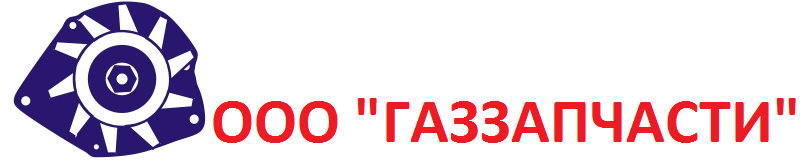 Юр. адрес/Факт.адрес: 420083,РТ, г.Казань, Мамадышский тракт, д.35,корп.1ИНН  1656048939/КПП 166001001 ОГРН 1151690026960Тел 8927-248-56-89, 267-42-52Наименование предприятия: Общество с ограниченной ответственностью «Газзапчасти»2. Адрес предприятия:  Юридический адрес/Фактический: 420083, РЕСПУБЛИКА ТАТАРСТАН, ГОРОД КАЗАНЬ, ТРАКТ МАМАДЫШСКИЙ,ДОМ 35, КОРПУС 1Почтовый адрес: 420025,г.Казань, а/я 10    - e-mail: autoparts-116@mail.ru3.  ИНН  1656048939/КПП 166001001 ОГРН 11516900269603.  Банковские реквизиты:Р/с 40702810362000023984 в ПАО СбербанкБИК 049205603, к/с 301018106000000006034.  Директор -  Медведева Татьяна Сергеевна5. Основной вид экономической деятельности-2: 45.31.1-Торговля оптовая автомобильными деталями, узлами и принадлежностями, кроме деятельности агентовРуководитель предприятия: _________________________   Медведева Т.С.М.П.